Информация о проведении  «Единого дня профилактики»  19.06.2015 в  Цильнинском районе19 июня  2015 г. прошел очередной «Единый день профилактики» на территории муниципального образования  «Тимерсянское  сельское поселение». Население, трудовые коллективы были оповещены об этом через средства массовой информации, объявления в местах массового скопления жителей.	В проведении Дня профилактики активное участие принимали органы местного самоуправления, ОМВД, прокуратуры,  представители МЧС, УФМС, комиссия по делам несовершеннолетних, ГУЗ Большенагаткинская ЦРБ, органы опеки, социальной защиты .  	Были привлечены к участию в рейдах, собраниях граждан добровольная дружина, Совет общественности при УПП, женсовет, Совет ветеранов.Все мероприятия были направлены на достижение главной  цели: профилактика и предупреждение безнадзорности, беспризорности несовершеннолетних, правонарушений, преступлений и противоправных действий, профилактики употребления психоактивных веществ детьми и подростками; профилактика безопасности дорожного движения, профилактика коррупционных проявлений.	Профилактические мероприятия начались на территории поселения     накануне мероприятиями в рамках акции «Все на борьбу с наркоагрессией». Сотрудниками ОМВД РФ по Цильнинскому району, прокуратуры района, администраций района и поселения с привлечением техники СХПК «Родники» было организовано скашивание на  0,06 га с последующим сжиганием 400 кг дикорастущей конопли.         В МОУ Верхнетимерсянской средней общеобразовательной школе в летнем дневном оздоровительном лагере «Солнышко»  в рамках данного дня для детей был организован просмотр кинороликов «Вредные привычки», «	Нет коррупции», «Не прокури своё здоровье».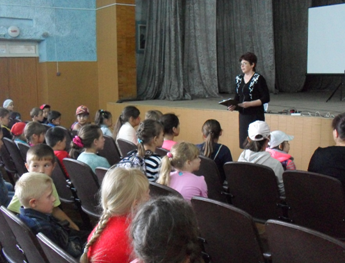         Для детей были проведены весёлые старты «Один за всех и все за одного» . Победил отряд  «Светлячки».Общий охват составил 60 человек.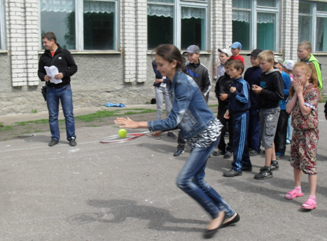           В Нижнетимерсянской школе  для детей посещающих оздоровительный лагерь была организована  книжная выставка «Дисциплина и порядок- наши верные друзья». Проводилась игра соревнование  между отрядами «Дорога. Транспорт. Пешеход»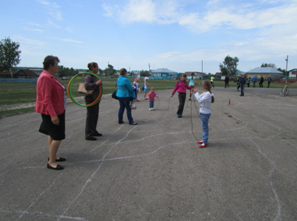     Также проводилась викторина «А ты, знаешь свои права?»Общий охват составил 25 учащихся.В Среднетимерсянской школе день начался с просмотра фильма «Мы за здоровый образ жизни!». Дети с удовольствием просмотрели фильм и участвовали в беседе по просмотренному. Также в рамках Единого дня профилактики правонарушений и безнадзорности среди несовершеннолетних был проведён  флешмобпод девизом «Без законов нам нельзя – они лучшие друзья!!!»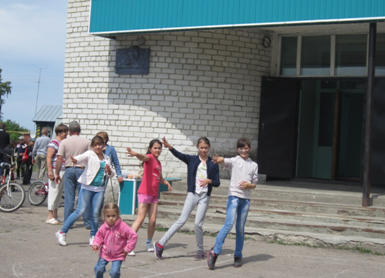        Итогом дня стала культурно-спортивная программа, подготовленная отделом культуры. Все школы отправились в с. Средние Тимерсяны. Для учащихся  были проведены разные мероприятия: веселые старты, конкурс рисунков, беседа с приглашенными гостями, просмотр кинороликов,  была проведена беседа о не допущении самовольных уходов  несовершеннолетних из семьи и образовательных организаций. Преподавателем Цильнинской Детской школы искусств был  проведён  мастер-класс. Работы детей  получились яркими. Детям очень понравилось знакомство с другими детьми, особенно спортивные состязания.В Нижнетимерсянском детском саду для детей и родителей старшей группы была проведена игра консультация « Профилактика безнадзорности  и правонарушений». С детьми проводилась беседа, «Что такое хорошо и что такое плохо». В Верхнетимерсянском детском саду «Кукушечка» с детьми старшой группы была проведена беседа о правах ребёнка.В Нижнетимерсянской сельской библиотеке была развернута книжная выставка «Дисциплина и порядок- наши верные друзья», ее просмотрели 20 человек; в СДК  был оформлен стенд  «Нет наркотикам!» с ним ознакомились 15 чел.	В Верхнетимерсянской сельской библиотеке была развернута выставка фотографий «Моя родная деревня», с которой ознакомилось 25 человек.	В Среднетимерсянском СДК состоялась выставка детских рисунков  на тему: «Мы- за здоровый образ жизни», где принимало участие 20 человек; в библиотеке была развернута книжная выставка «Букет трав против букета болезней», ее посетили 20 человек. В рамках единого дня профилактики правонарушений  представители органов профилактики безнадзорности ,опеки, комиссии по делам несовершеннолетних, социальной защиты принимали участие в  профилактическом рейде, посетили  5 семей ,находящиеся в социально опасном положении. При посещении с родителями    проводились беседы о последствиях вредных привычек, о надлежащем исполнении родительских обязанностей по воспитанию, содержанию и обучению своих детей, о здоровом образе жизни.Несовершеннолетние проинформированы о правилах безопасного поведения на природных объектах (водоёмах, лесных массивах), на транспорте.        Была организована работа выездной мобильной социальной службы в  МО «Тимерсянское сельское поселение». Состоялся прием  граждан по  вопросам  оказания мер социальной  поддержки различным категориям граждан:-ежемесячное пособие на ребенка  2   чел.;-ежемесячная денежная компенсация на ЖКУ   11 чел.;-субсидии и компенсации на оплату ЖКУ 3  чел.;-технические средства реабилитации  1 чел.;-«Ветеран труда»   1 чел;-санаторно-курортное лечение 1 чел;-консультация по выдаче дубликата «Труженик тыла» 1 чел.;-консультация и прием документов по ежегодной выплате на приобретение школьной формы и спортивной одежды 9 чел;-справки  на социальную стипендию 3 чел;- сухие молочные смеси 1 чел. -консультация об оказании адресной материальной помощи 1 чел.;Всего оказано государственных услуг  34 человекам.	Организована «горячая линия» для населения по мерам социальной поддержки — дано  28  консультаций.  Особое внимание уделено вопросу правил реализации алкогольной продукции и продажи алкогольной продукции несовершеннолетним. Также в целях профилактики нарушений на потребительском рынке были розданы стикеры «Есть 18? Подтверди!»,брошюры о вреде курения.	Завершился «Единый день профилактики» работой подразделений ОМВД – отдела ГИБДД, оперативных групп, представителей служб УФСИН,ФМС. Проведены рейды по соблюдению мер безопасности дорожного движения, по контролю за поднадзорными гражданами с участием народных дружинников.Приложение: информация об итогах «Единого дня профилактики» –   2 л.  Заместитель Главы администрацииМО «Цильнинский район», начальникуправления  правового обеспечения 	Т.И.ЕрмолаеваИнформация об итогах проведения «Единого дня профилактики» на территории  Цильнинского района 17.04.2015 Заместитель Главы администрации                                                                            Т.И.Ермолаева              №Наименование мероприятияНаименование мероприятияИТОГОСилы и средства задействованные в проведении «Единого дня профилактики»Силы и средства задействованные в проведении «Единого дня профилактики»Силы и средства задействованные в проведении «Единого дня профилактики»Силы и средства задействованные в проведении «Единого дня профилактики»1.1.Задействовано лиц/транспорта в том числе:  Задействовано лиц/транспорта в том числе:  39/6  1.1.1.сотрудников администрации (КПДН, образования, библиотечная и клубная система, спорт, и др.сотрудников администрации)сотрудников администрации (КПДН, образования, библиотечная и клубная система, спорт, и др.сотрудников администрации)181.1.2.сотрудников УМВДсотрудников УМВД12 1.1.3.сотрудников УФСИНсотрудников УФСИН1 1.1.4.сотрудников УФМСсотрудников УФМС1 1.1.5.сотрудников  УФСКНсотрудников  УФСКН1.1.6.сотрудников УФНС (если участвовали)сотрудников УФНС (если участвовали)1.1.7.сотрудники прокуратурысотрудники прокуратуры1 1.1.8.Сотрудники ОСП (судебные приставы)Сотрудники ОСП (судебные приставы)1.1.9Членов добровольных дружинЧленов добровольных дружин                     6                                                                                                                                                                                                                                                                                                                                                                                                              Результативность «Единого дня профилактики»Результативность «Единого дня профилактики»Результативность «Единого дня профилактики»Результативность «Единого дня профилактики»2.1.2.1.проверено объектов в том числе:422.1.2.2.1.2.притонов- 2.1.3.2.1.3.проверено подвалов и чердаков112.1.4.2.1.4.проверено единиц автотранспорта162.1.5.2.1.5.проверено объектов торговли9 2.1.6.2.1.6.проверено объектов хранения ТМЦ6 2.1.7.2.1.7.Посещено образовательных организаций (школы, университеты техникумы)32.1.8.2.1.8.Мероприятий в образовательных организациях162.1.9.2.1.9.Количество родителей присутствующих на собраниях в образовательных организациях322.1.10.2.1.10.Охват учащихся в образовательных организациях1372.1.11.2.1.11.Роздано тематических листовок и брошюр в образовательных организациях152.1.12.2.1.12.Посещено библиотек и домов культуры4 2.1.13.2.1.13.Роздано тематических листовок и брошюр в библиотеках и домах культуры-2.1.14.2.1.14.Охвачено человек при проведении мероприятий в библиотеках и домах культуры1202.1.15.2.1.15.Проверено мест скопления молодёжи62.1.16.2.1.16.Посещено домов на предмет соответствия нормам пожарной безопасности18 2.1.17.2.1.17.Родители, присутствующие на собраниях в образовательных организациях32 2.1.18.2.1.18.Проверено лиц всего, в том числе:402.1.19.2.1.19. ранее судимых102.1.20.2.1.20.осужденных без лишения свободы- 2.1.21.2.1.21. несовершеннолетних, состоящих на профилактическом учете в ПДН  62.1.22.2.1.22. семей несовершеннолетних, состоящих на профилактическом учете в КПДН  6 2.1.23.2.1.23. иностранных граждан и лиц без гражданства4 2.1.24.2.1.24. квартир с массовой регистрацией иностранных граждан - 2.1.25.2.1.25.Др. лица14  Итоги «Единого дня профилактики»  Итоги «Единого дня профилактики»  Итоги «Единого дня профилактики»  Итоги «Единого дня профилактики»3.Привлечено к административной ответственности, в том числе:Привлечено к административной ответственности, в том числе:10 3.1.нарушение правил торговлинарушение правил торговли13.1.1употребление  спиртных напитковупотребление  спиртных напитков2  3.1.2.мелкое хулиганствомелкое хулиганство0 3.1.3.нарушение паспортно-визового режиманарушение паспортно-визового режима03.1.4.нарушение правил дорожного движениянарушение правил дорожного движения6 3.1.5.нарушение КоАП Ульяновской областинарушение КоАП Ульяновской области0 3.1.6.Неисполнение родителями или иными законными представителями несовершеннолетних обязанностей по содержанию и воспитанию несовершеннолетнихНеисполнение родителями или иными законными представителями несовершеннолетних обязанностей по содержанию и воспитанию несовершеннолетних03.1.7.за нарушение правил хранения нарезного, гладкоствольного, нарезного оружияза нарушение правил хранения нарезного, гладкоствольного, нарезного оружия13.2.Проведено бесед всего, в том числе:Проведено бесед всего, в том числе:193.2.1.с ранее судимымис ранее судимыми10 3.2.2.с осужденными без лишения свободыс осужденными без лишения свободы-3.2.3.с несовершеннолетними, состоящими на профилактическом учете в ПДН  с несовершеннолетними, состоящими на профилактическом учете в ПДН  43.2.4.с семьями несовершеннолетних, состоящих на профилактическом учете в КПДН  с семьями несовершеннолетних, состоящих на профилактическом учете в КПДН  63.2.5.с лицами, имеющими задолженность по оплате жилищно-коммунальных услугс лицами, имеющими задолженность по оплате жилищно-коммунальных услуг-3.2.6.с лицами, уклоняющимися от уплаты алиментовс лицами, уклоняющимися от уплаты алиментов-3.3.Сходов граждан:Сходов граждан:23.4.Принято граждан на личном приеме.Принято граждан на личном приеме.44.Установлено, в том числе:Установлено, в том числе:4.1.лиц, скрывавшихся от  суда и следствия, от контроля уголовно-исполнительной инспекции  лиц, скрывавшихся от  суда и следствия, от контроля уголовно-исполнительной инспекции  - 4.2.несовершеннолетних, самовольно ушедших из дома или мест пребывания несовершеннолетних, самовольно ушедших из дома или мест пребывания  -4.3.нарушителей административного надзоранарушителей административного надзора- 5. Размещено информации в СМИ, в том числе:Размещено информации в СМИ, в том числе:25.1.Интернет сайтахИнтернет сайтах1 5.1.1.телеканалахтелеканалах0 5.1.2.газетагазета1